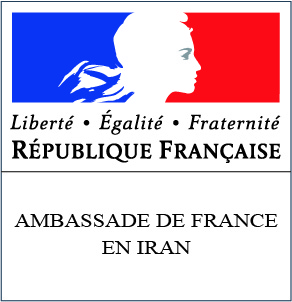 Concours de bande dessinée 2020 organisé par l’Ambassade de France en IranFiche de candidatureM.  / Mme  (cocher la case correspondante)Nom (en lettres majuscules) : Prénom : Date de naissance : Âge : Nationalité : Téléphone portable: Téléphone fixe: Adresse électronique : Adresse postale personnelle : Université et faculté : Date et signature : 